Рождение традиций.	Наше учреждение – лицей №389 «Центр экологического образования»  известен в районе и городе тем, что пробуждает интерес к проблемам окружающей среды, воспитывает экологическую культуру, развивает интерес к природоохранной и экологической деятельности, дает возможностьнашим обучающимся и учащимся школ Кировского района приобщаться к практической деятельности на учебно-опытном участке, оранжерее, лабораториях.	Получив статус лицея, мы захотели, чтобы это событие осталось в памяти выпускников, которые  в День последнего звонка  посадили в нашем саду саженцы яблонь. Это был трогательный праздник учеников, педагогов и родителей.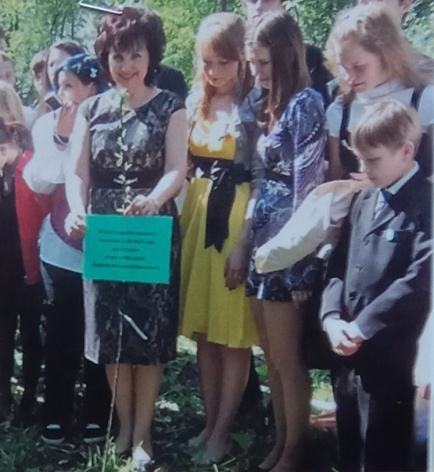 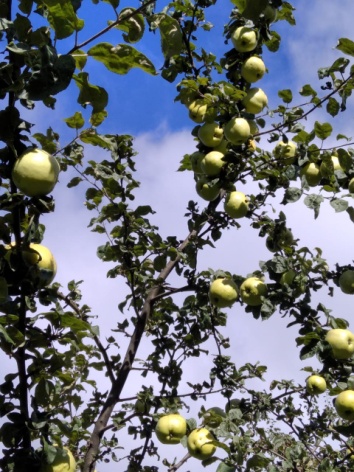 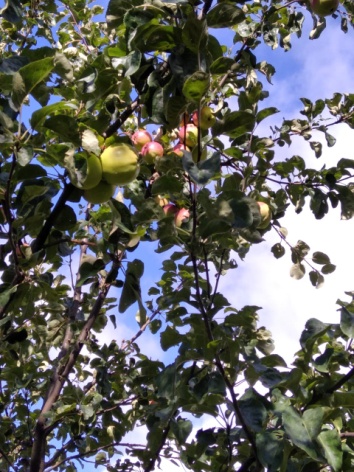  И спустя 12 лет мы собрали первый урожай с наших  памятных яблонь.Так появилась традиция высаживать саженцы в День лицеиста, 19 октября, который у нас отмечается ежегодно.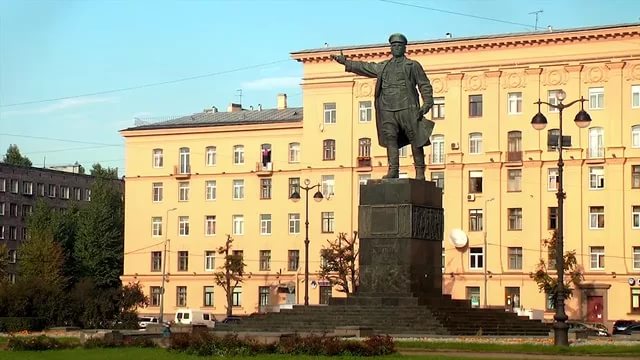 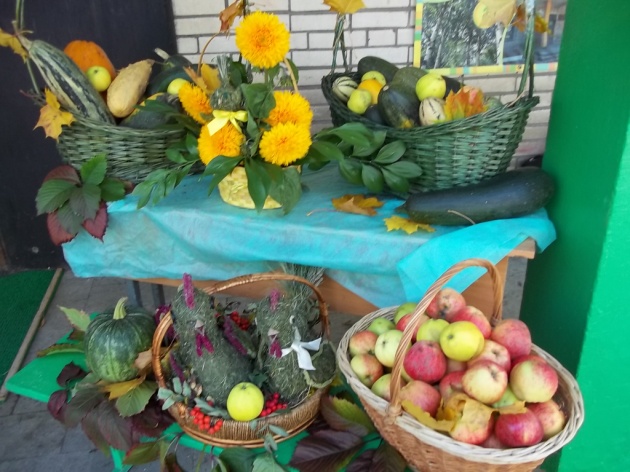 2017 год выдался Памятным для нас. Этот год был посвящен двум юбилейным событиям: 100-летию со дня основания Кировского района Санкт-Петербурга и  Году Экологии, провозглашенному  президентом РФ. Мы почувствовали тесную  взаимосвязь  этих событий. Изучая окружающую среду, исследуя ее проблемы и пути их преодоления в своих исследовательских работах, на экологических уроках и трудовых акциях, учащиеся вместе с педагогами, прежде всего, обращают внимание на те объекты в своем Кировском районе, которые нас окружают и требуют заботы. Это речки Новая и Красненькая, пруды парка Александрино, вязы, пораженные  голландской болезнью,  птицы, которые остались зимовать. Ребята развешивали кормушки в парках и дворах, учились огородничеству вместе с родителями на занятиях  Клуба растениеводов-любителей.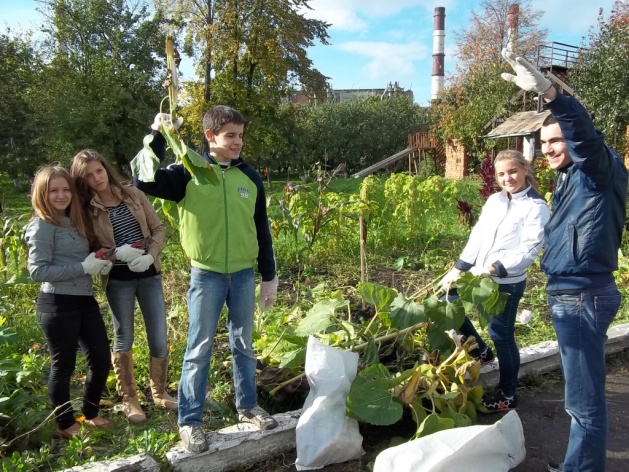 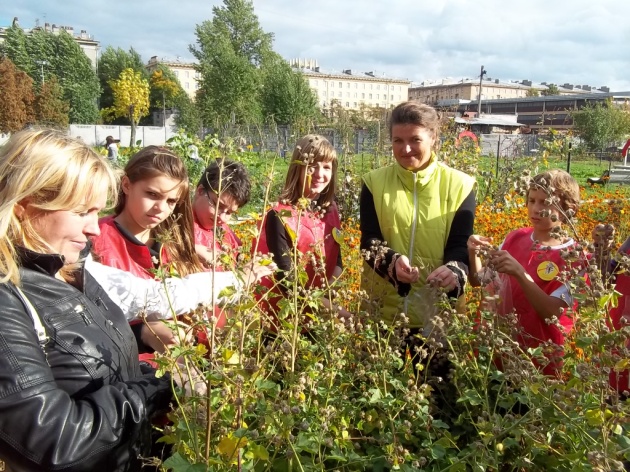       В 2017  по инициативе Администрации Кировского района, начальника отдела образования Кировского района Ступак Ю.В., председателя территориальной организации профсоюза Кировского района работников народного образования и науки Санкт-Петербурга и Ленинградской области Кузнецовой Л.В., директоров школ, спонсоров и родителей посадка яблонь в нашем фруктовом саду приобрела небывалый масштаб. Такого массового десанта наш старый сад не помнил! Даже дождик не стал помехой  этому замечательному делу.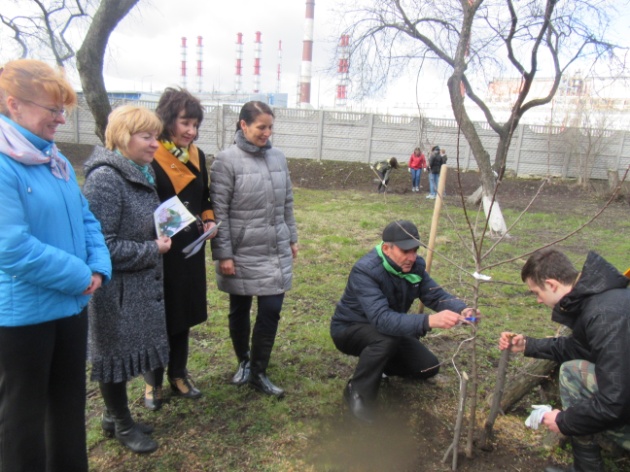 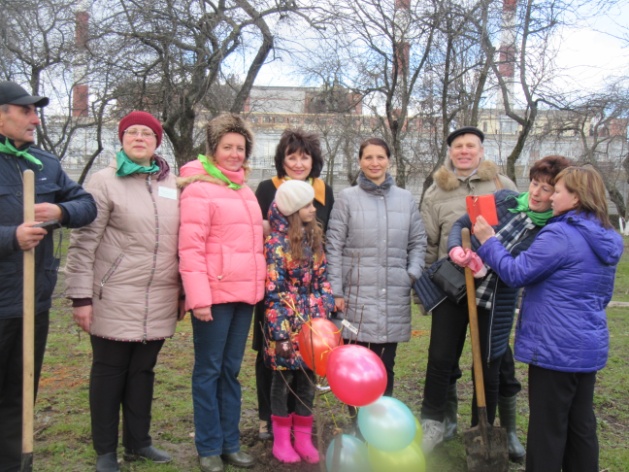 Традиции живут и развиваются: К нам в сад и на территорию УОУ приходят ученики, пожилые жители нашего микрорайона, родители с маленькими детьми. Мы учимся и работаем в уникальном месте, мы имеем возможность каждый день ощущать красоту  растительного и животного мира.Наши двери открыты для всех желающих, кто умеет ценить прекрасное.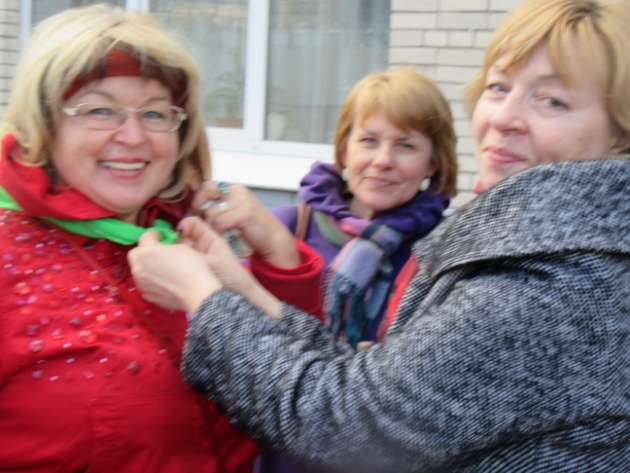 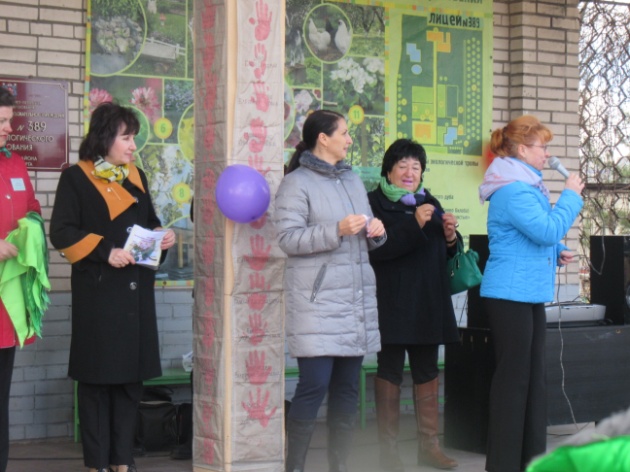 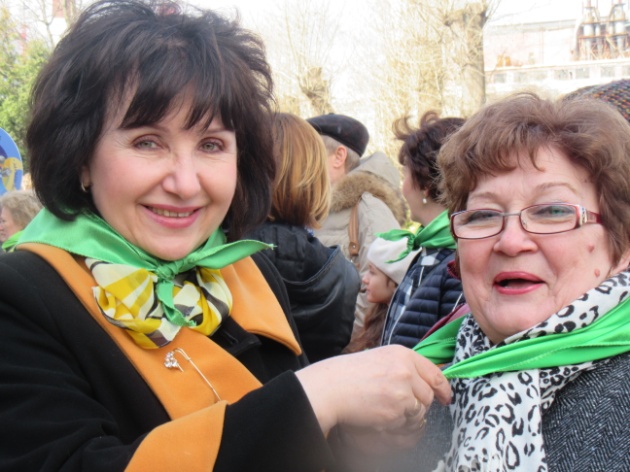 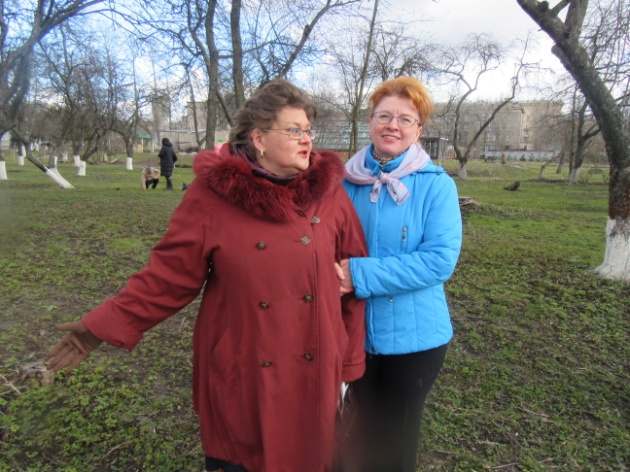 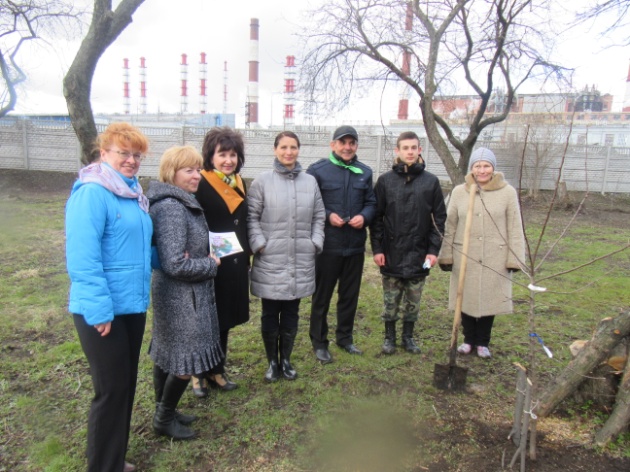 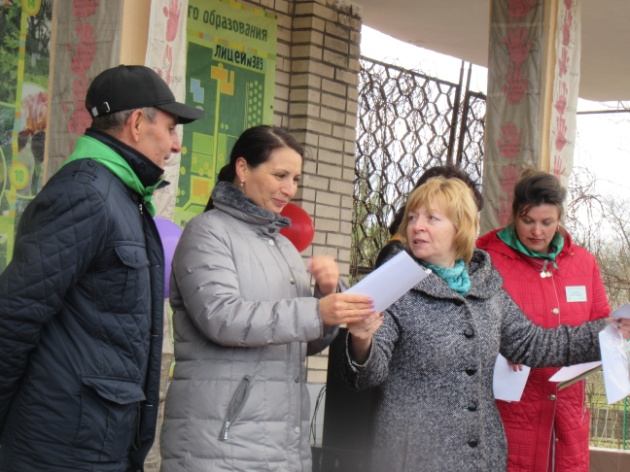 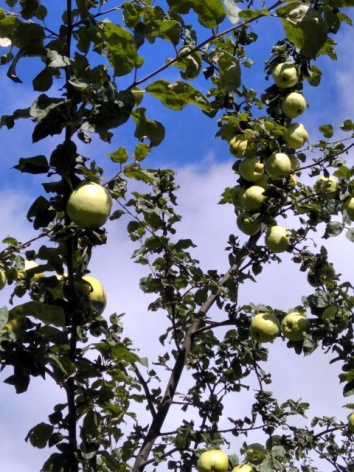 